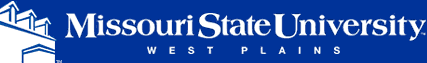 Faculty Senate, Missouri State University West PlainsAgendas for April 12, 2013 Informational and Faculty Senate MeetingsFaculty Informational Meeting9:00 University ReportsCall to order.Chancellor’s UpdateDean’s UpdateCampus UpdatesSkype for Dual Credit Evaluation – Debra MayersUpdates – Renee Moore (9:30 Goal)Committee updatesAssessment Committee – Gary Phillips, meeting at 11:30, T210Curriculum Committee  - Leigh AdamsDevelopmental Education Committee – Jay TowellFaculty Evaluations Committee – No ReportHandbook Committee - Barbara NydenRPT Committee – Joyce DeWittAd Hoc Committee(s):Institutional Analysis Committee: (IAC)- Joyce Jennings-Pineda/Kathy Morrison Textbook CommitteePED CommitteeVI. 	AnnouncementsPublic Affairs Conference, April 9-12, 2013 + Eva Kor.Celebration of Leaders April 18th.Kid’s College Submissions (Due March 28th, still possible?)Faculty Senate, Missouri State University West PlainsFaculty Senate Business Meeting(a quorum will be counted at 10:00, the meeting will promptly begin at 10:00 and end at 11:00)10:00 BusinessCall to order.Additions and Approval of Agenda.Approval of minutes from previous meeting. (Attached)Unfinished Business:RPT Proposal from February meeting Storage ideas/proposals for Faculty Documents; Report –Leigh AdamsStudent Technology Requirement Policy Revisions (Draft Attached)New Business:  Faculty ConcernsAdjourn